SANSKAR CITY INTERNATIONAL SCHOOL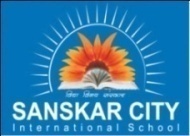 Class:- VIII			Dushahara Vacation Home WorkScienceA) Solve question paper of pre-midterm two times.S. ScienceA) Learn Chapter 1 & 2.EnglishA) Five times structure of tense writing and learning.B) Ten sentences writing using (article).C)  of  & single example of each.D) Unit -2E) Question Answer learningMathsA) Do the worksheet.B) Solve the question paper of Pre-Midterm.c) Simplify:- i)     	ii) (-6a12b16c20) (2a10b2c3)		iii) (-2uv2) (63 u2v2)d) Multiply the monomials:-	i) 16x6, -20xy2, 06 x2y2		ii) -2p, -4p2q2, 3.5p3e) Express the following products as sum:-	i) a2 (a + 1)		ii) xy2(x2 + y3)		iii) (2x + 1) 3x2	iv) (-3p2 + 7pq2) 2p2q2r		v) Hindid½ O;kdj.k ls vO;; ikB ls vO;; ds Ádkj ,oa mlds 5 mnkgj.k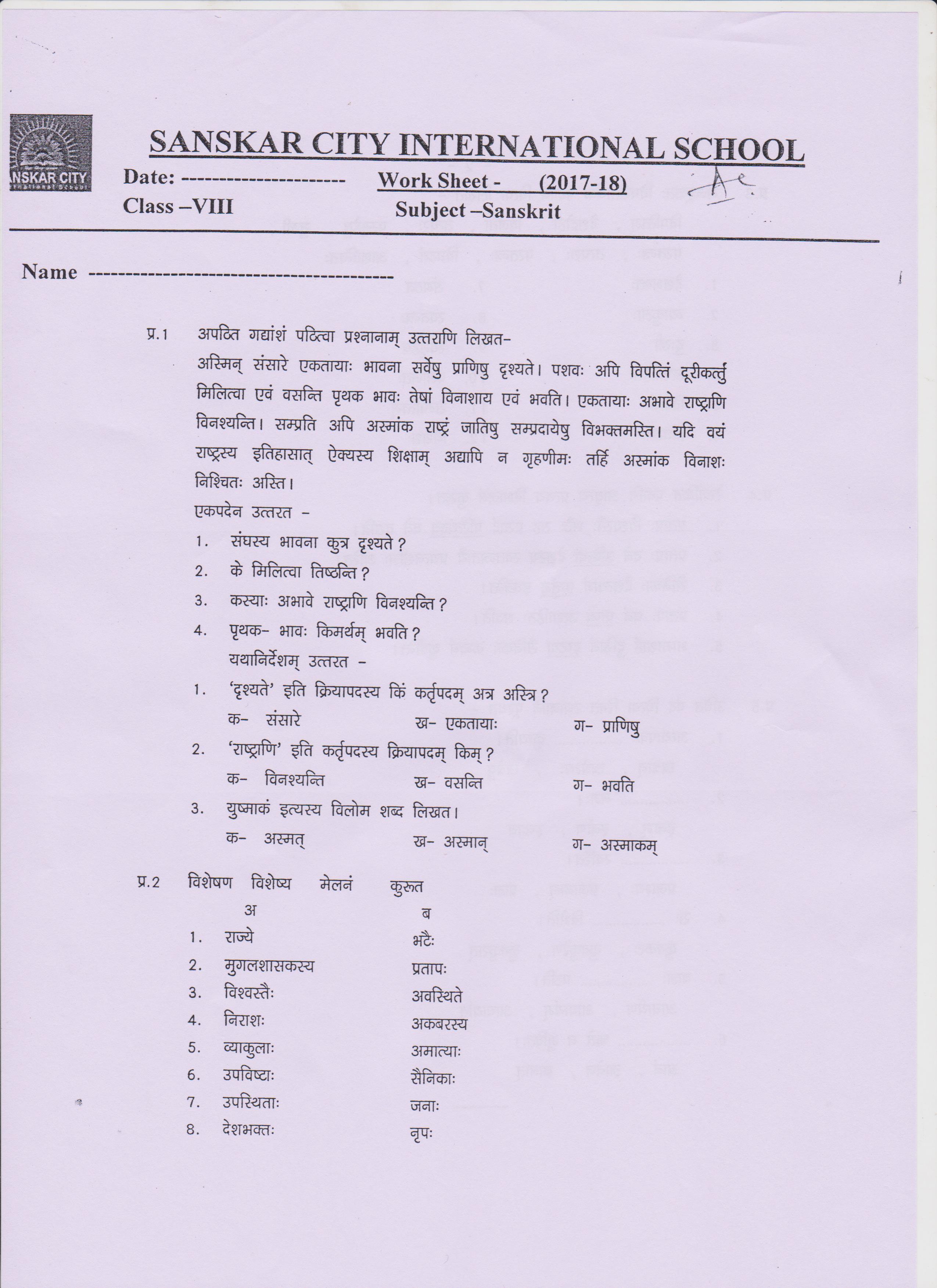 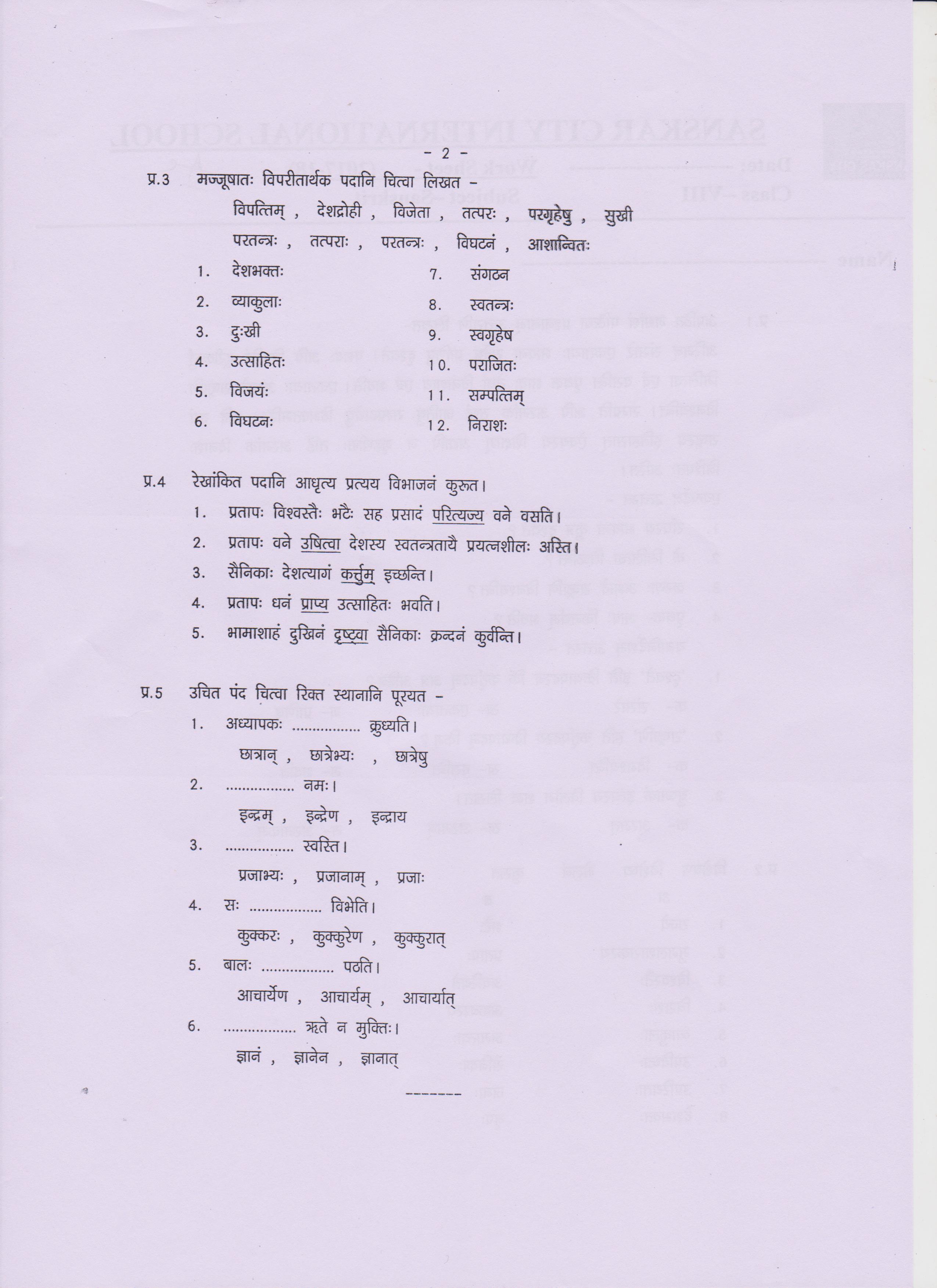 